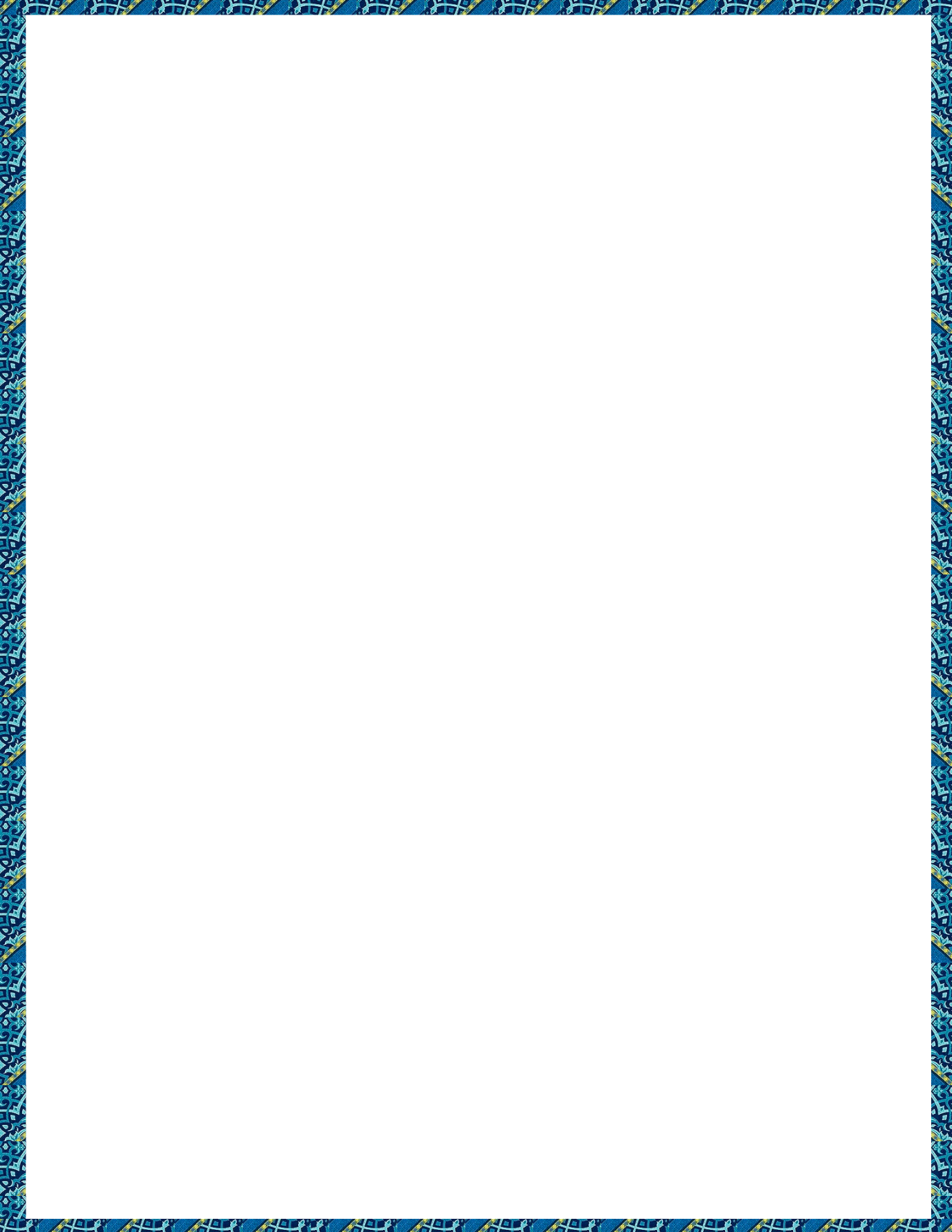 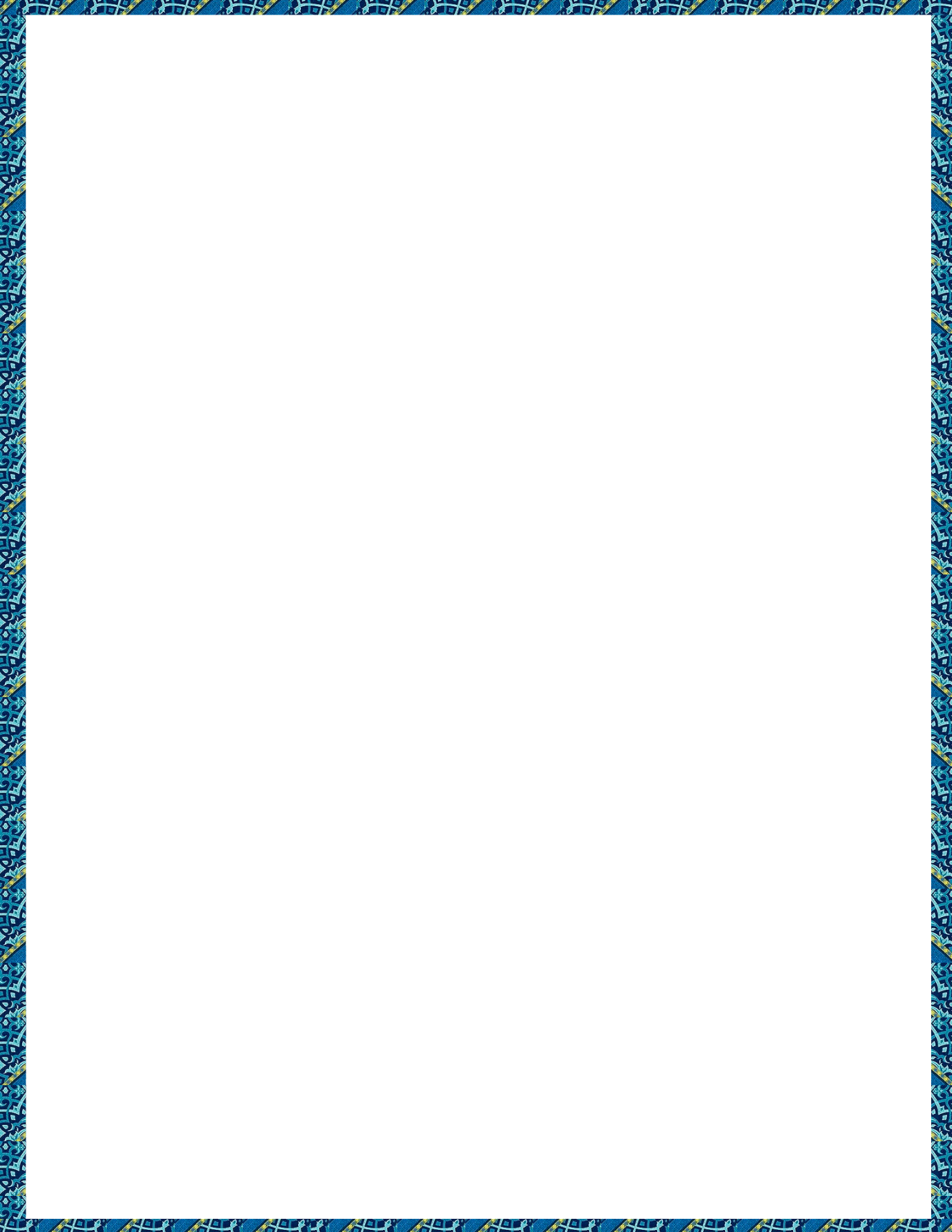 Spotify Playlist...Music has had a huge role in the creation of, As Long As The Lemon Trees Grow. In the Acknowledgements, the author says all of Salama and Kenan’s scenes were written  to  “Wander”,  by Dyanthon. She says that Salama and Layla’s relationship can be seen in Taylor Swift’s, “marjorie” as well as the Fray’s, “Run for Your Life”. Katouh credits Hans Zimmer with the power of transforming melancholy, happiness, sadness, loneliness, love mourning, and belonging into music. Katouh says that if Lemon Trees were a soundtrack, it would be Horizons by Marika Takeuchi. She also credits BigRicePiano for their sweet melodies while writing and editing the script, and Hiroyuki Sawano for the Attack on Titan soundtrack which helped her write many emotional scenes.Look up the songs referenced in the Acknowledgements and listen to them or listen to them here if you have access to Spotify. Where do you see this music reflected in the characters and the story?Use the template on the next page to create a Spotify playlist for 10 moments in the story choosing your favourite songs.Add an image for the albumIdentify the song, artist, and the chapter reference.Share this list with your classmates or book club.(Optional) If you have Spotify or another music streaming platform, actually create and share the playlist with your friends. and tag the author on Instagram (@thelemonwitch_)S Spotify Playlist1.2.3.4.5.6.7.8.9.101.1.2.3.4.5.6.7.8.9.10